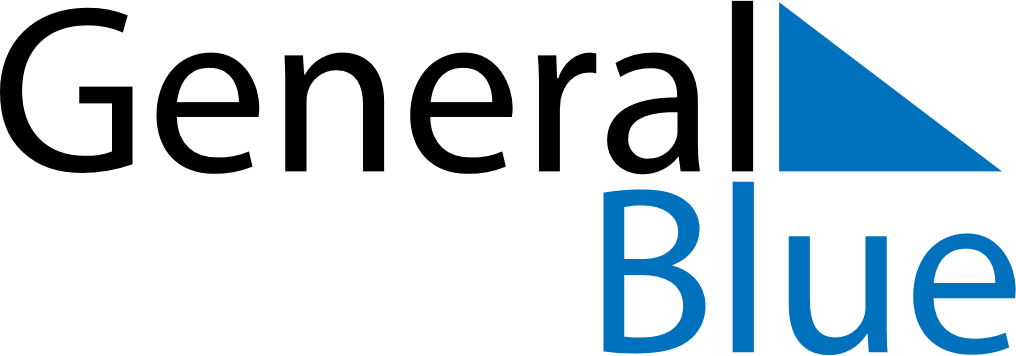 April 2025April 2025April 2025TogoTogoMONTUEWEDTHUFRISATSUN123456789101112131415161718192021222324252627Easter MondayIndependence Day282930